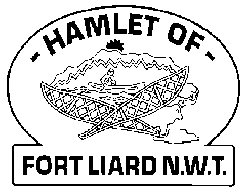 Fire Chief Monthly Report for August 2020August has been a quiet month. I reached out to both William Sassie and Jeremy Punch about attending Fire Practice, they both gave their resignation. I did tell them though that the door is always opened if they wanted to come back to the Fire Dept. Ross Duntra is our newest Fire Fighter recruit; we are happy to have him apart of our team. Fires: NilFire Practice:  Every Wednesday evenings we meet at 6:30pm.August 5th –AFC Arthur Loe, Nathan Wilson and Kayly Deneron and I, present that evening. We started our truck inspection list and we in Bay# 2 the two bottom panels got damaged as they did not have the door opened all the way while driving out. They were replaced and repaired that following Friday.August 12th – AFC Arthur Loe, Collin Woehl, Nathan Wilson, Kayly Deneron and I were present that evening and we finished off the truck inspections and drove through town. August 19th – AFC Arthur Low, Kayly Deneron, Nathan, Ross Duntra and I in attendance that evening. Ross is our newest member to the Fire Dept. I got him fitted with gear and then afterwards we went to the Hamlet Shed on Bypass road to do some hose training. August 26th – AFC Arthur Loe, Collin Woehl, Kayly Deneron, Nathan Wilson, Ross Duntra and I were in attendance. That night we paired up in two teams of three and did an obstacle course which consisted of one person doing five (5) tire flips, another person running up the stairs carrying a salt bag and running back down the stairs and the third person dragging the dummy out of Bay#1 and once all outside they do five (5) jumping jacks. Each person on the team got to take part in each of the obstacle course. Active Members to Date:Evelyn Wilson 		Collin Woehl 		Arthur Loe		Ross DuntraNathan Wilson		Kayly Deneron	Bailey Weber			Ivy-Lynn Marcellais (currently on Mat Leave) Vanessa Villeneuve (Unsure what are her plans)Issues: NilPhone calls:Fire Emergency – 0Google – 8Unknown (no answer) – 17